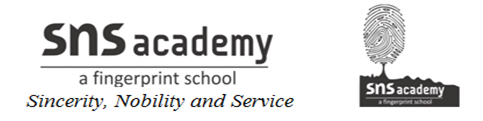 Grade: X	  		Pair of linear equations in two variables1.	A boat covers 32 km upstream and 36 km downstream in 7 hours. Also, it covers 40 km upstream and 48 km downstream in 9 hours. Find the speed of the boat in still water and that of the stream. ( ANS: 10km/hr, 2 km/hr)2.	A boat goes 30km upstream and 44 km downstream in 10 hours. In 13 hours, it can go 40 km upstream and 55 km downstream. Determine the speed of stream and that of the boat in still water.(3 km/hr, 8 km/hr)3.	A sailor goes 8 km downstream in 40 minutes and returns in 1 hour. Determine the sailor in still water and the speed of the current.(10km/hr, 2 km/hr)4.	A boat goes 24 km upstream and 28 km downstream in 6 hrs. It goes 30 km upstream and 21 km downstream in 6 hrs. Find the speed of the boat in still water and also speed of the stream.(4km/hr, 10km/hr)5.	A boat goes 12 km upstream and 40 km downstream in 8 hrs. It can go 16 km upstream and 32 km downstream in the same time. Find the speed of the boat in still water and the speed of the stream.(6km/hr, 2km/hr)6.	A motor boat can travel 30 km upstream and 28 km downstream in 7 hrs. It can travel 21 km upstream and return in 5 hrs. Find the speed of the boat in still water and the speed of the stream.(10km/hr, 4 km/hr)7.	A person rowing at the rate of 5 km/hr in still water, takes thrice as much time in going 40 km upstream as in going 40 km downstream. Find the speed of the stream.(2.5 km/hr)